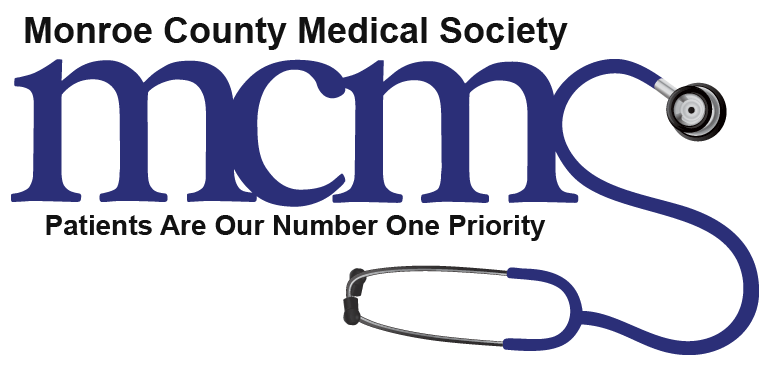 PROPOSED QI EFFORT SUBMISSION FORM FOR ABMS MOC PART IV CREDITProject title and brief description:Type of QI Effort (QI methodology):Status of effort at time of submission to ABMS (e.g. beginning, completed, continuous, or ongoing with no planned end date):Start Date:			End Date:Approximate number of physicians participating in the effort:QI Leader Name, email & phone:Applicable medical specialties and sub-specialties which are applicable for this QI effort:Funding source:  (e.g. grant, internal, subscription, other) If funded by pharma or device manufacturer, explain how that funding is used in relation to QI efforts approved for MOC Part IV credit and how conflicts of interest are addressed.AIM statement (measurable goal within an identified timeframe):Monroe County Medical Society | The Park at Allens Creek | 132 Allens Creek Road | Suite 100 | Rochester, NY 14618
www.mcms.org | info@mcms.org